à l’Espace paroissial, 7 rue du Capitaine PaoliFontenay-aux-RosesQue peuvent faireles chrétiensaprès les Gilets jaunes ? Par Bernard PERRET,socio-économiste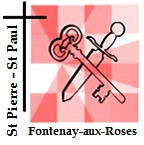 Prochaine conférenceMercredi 27 mars             (20H30)